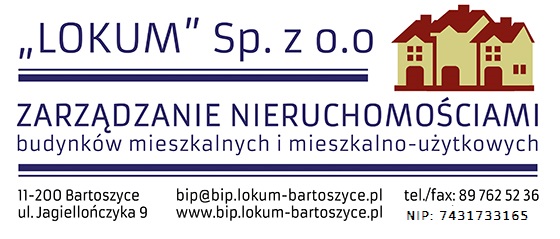 Bartoszyce, dnia 2018-06-19Ogłoszenie o wyniku postępowania	„LOKUM” Sp. z o. o. w Bartoszycach, ul. Jagiellończyka 9 informuje, że na ogłoszone zaproszenie do składania ofert na wykonanie ,,wewnętrznej instalacji centralnego ogrzewania, ciepłej wody i cyrkulacji w budynku mieszkalnym przy ul. Traugutta 2     w Bartoszycach’’ wpłynęły 3 oferty.Wybrano ofertę firmy : Zakład Instalatorstwa Gazowego, Wod.-Kan. i C.O. D. Z. Kryszczak, ul. Dobra 6,  63-400 ostrów Wlkp., na sumę 82.106,36 PLN brutto. Rg -13,80, KP – 62%, Z – 10%, KZ – 2%.Termin wykonania robót:  10.09.2018r.Gwarancja: 36 miesięcy